 Оксигенотерапия с помощью носоглоточного катетераТехническая подготовка:Вымыть и высушить руки.На манипуляционном столике подготовить:Пинцет в дез. растворе;Лоток для стерильного материала; Лоток для отработанного материала;Стерильные салфетки из крафт-пакета;Стерильный носоглоточный катетер из крафт-пакета;Стерильный раствор для увлажнения катетера: физ. раствор, дистиллированную воду;Аппарат Боброва (заполнить жидкостью аппарат Боброва, длинную трубку аппарата погрузить в жидкость, а короткую к источнику кислорода);Лейкопластырь; Ножницы; Перчатки;Емкость с дез. растворами: для обеззараживания поверхности пеленального стола и для замачивания отработанного материала.Выполнение манипуляции:Вымыть руки, одеть перчатки.Обработать дез. раствором матрац пеленального стола.Вымыть руки, высушить.Постелить пеленку на матрац пеленального стола, поднять изголовье матраца.Положить ребенка.Убедиться в проходимости дыхательных путей. При необходимости прочистить носовые ходы ребенка.Измерить глубину введения катетера. Салфеткой взять в левую руку катетер и вводимую его часть расположить возле крыла носа, другую часть катетера - у козелка уха (не касаясь лица). Расстояние отметить стерильной полоской лейкопластыря.Катетер взять в правую руку как писчее перо, па расстояние 3-5 см от вводимого конца.Увлажнить катетер.Ввести катетер по нижнему носовому ходу до метки.Правильно введенный катетер виден в зеве, на 1 см ниже малого язычка.Закрепить наружную часть катетера на щеке и за ухом полосками пластыря. {Катетер присоединяют к резиновой трубке длиной не более 60 см, а резиновую трубку к короткой трубке увлажнителя.Отрегулировать скорость подачи кислорода ротаметром.Через 30-60 минут меняют положение катетера в другой носовой ход, после отключения подачи кислорода (профилактика пролежней и высушивания слизистой).Извлечь катетер.Закапать в нос 2-3 капли раствора адреналина и фурацилина.Заключительный этап.Использованный катетер, перчатки замочить в дез. растворе.Вымыть и высушить руки.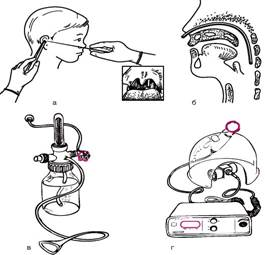 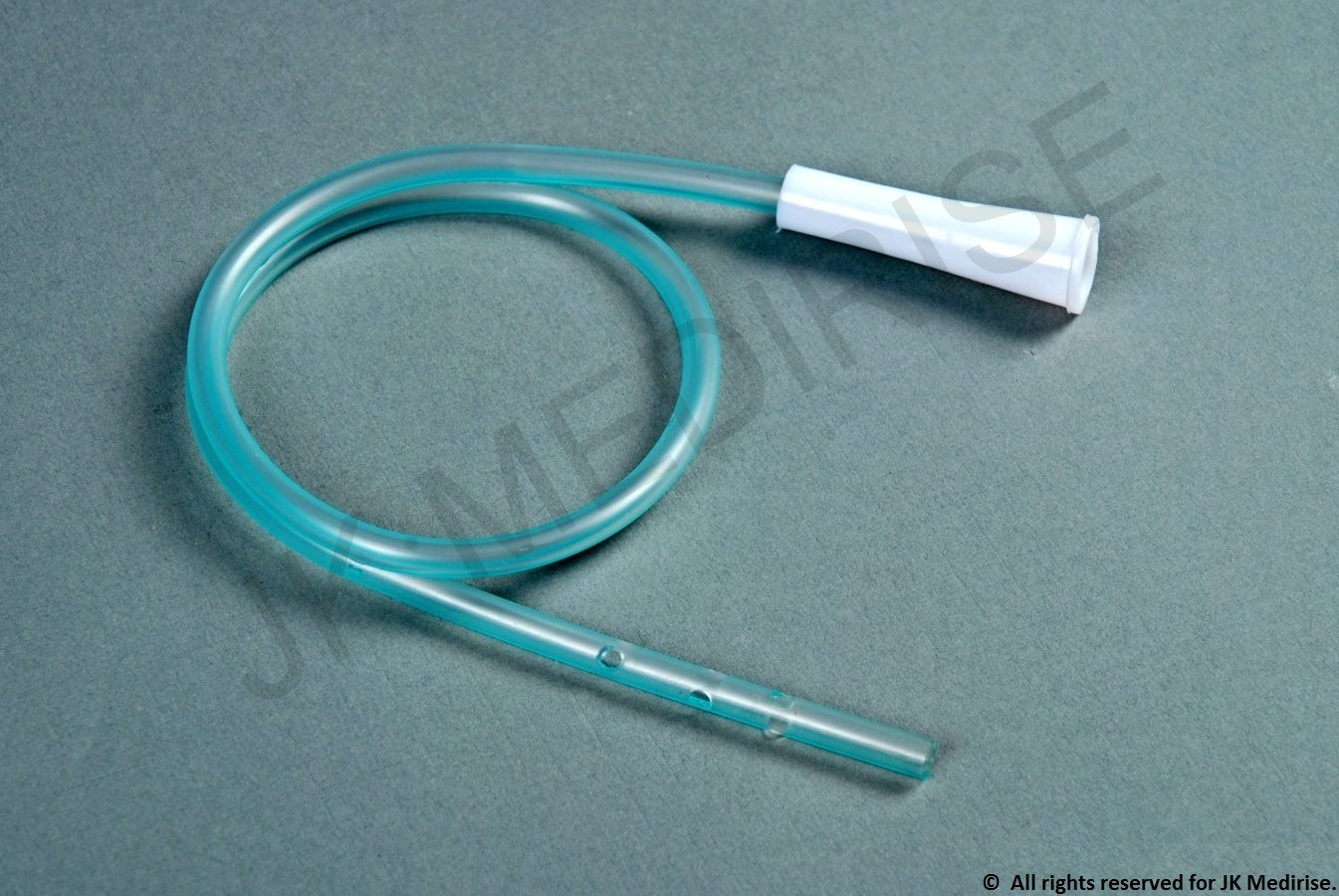 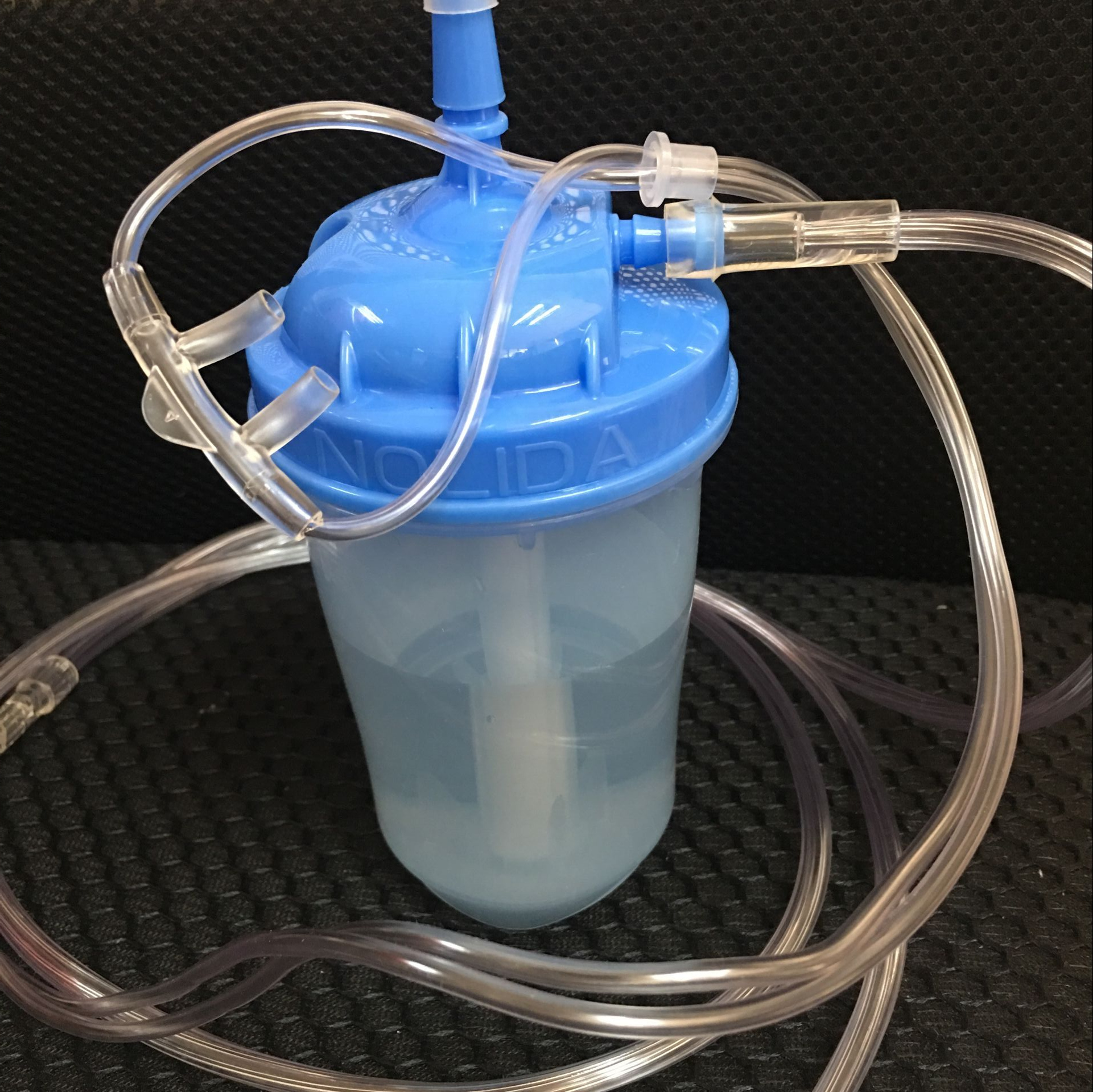 Утренний туалет новорожденного и грудного ребенкаЦель:соблюдение гигиены тела;обеспечение универсальной потребности ребенка «быть чистым»;формирование навыков чистоплотности. Оснащение:кипяченая вода;стерильное растительное масло;ватные шарики и жгутики;лоток для обработанного материала;чистый набор для пеленания или одежда, расположенные на пеленальном столике;резиновые перчатки;дезинфицирующий раствор, ветошь;мешок для грязного белья.Обязательное условие: при обработке носовых и слуховых ходов исключить использование твердых предметов.         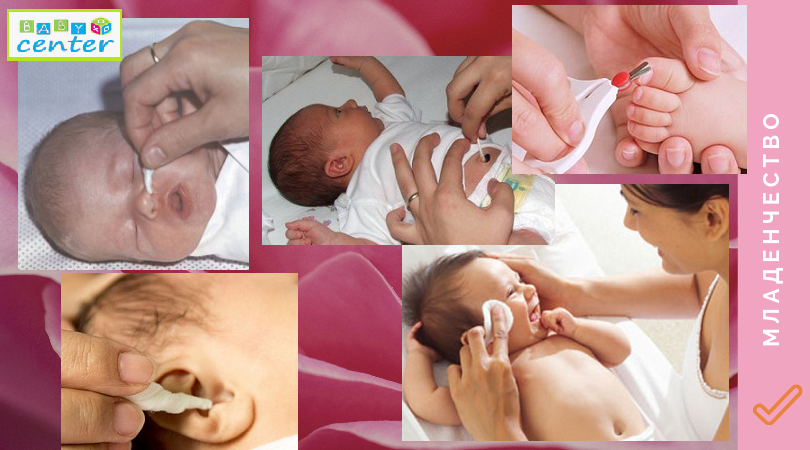 ЭтапыЭтапыОбоснованиеПодготовка к процедуреПодготовка к процедуреПодготовка к процедуреОбъяснить маме / родственникам цель и ход проведения процедурыОбъяснить маме / родственникам цель и ход проведения процедурыОбеспечение правильного ежедневного ухода за ребенкомПодготовить необходимое оснащениеПодготовить необходимое оснащениеОбеспечение четкости и быстроты выполнения процедурыВымыть и осушить руки, надеть перчатки Обработать пеленальный столик дезинфицирующим раствором и постелить на него пеленкуВымыть и осушить руки, надеть перчатки Обработать пеленальный столик дезинфицирующим раствором и постелить на него пеленкуОбеспечение инфекционной безопасностиРаздеть ребенка (при необходимости подмыть) и положить на пеленальный столикРаздеть ребенка (при необходимости подмыть) и положить на пеленальный столикПодготовка ребенка к процедуреСбросить одежду в мешок для грязного бельяСбросить одежду в мешок для грязного бельяПредупреждение загрязнения окружающей средыВыполнение процедурыВыполнение процедурыВыполнение процедурыУмыть ребенка промокательными движениями ватным тампоном, смоченным кипяченой водой Умыть ребенка промокательными движениями ватным тампоном, смоченным кипяченой водой Предупреждение раздражения кожи ребенкаОбработать глаза ребенка от наружного угла глаза к внутреннему ватным тампоном, смоченным кипяченой водой (для каждого глаза использовать отдельный тампон) Обработать глаза ребенка от наружного угла глаза к внутреннему ватным тампоном, смоченным кипяченой водой (для каждого глаза использовать отдельный тампон) Предупреждение переноса инфекции из одного глаза в другойАналогично обработке просушить глаза сухими ватными тампонамиАналогично обработке просушить глаза сухими ватными тампонамиУдаление остатков влаги и обеспечение гигиенического комфортаВращательными движениями прочистить носовые ходы тугими ватными жгутиками, смоченными в стерильном растительном масле или кипяченой воде (для каждого носового хода использовать отдельный жгутик)Вращательными движениями прочистить носовые ходы тугими ватными жгутиками, смоченными в стерильном растительном масле или кипяченой воде (для каждого носового хода использовать отдельный жгутик)Обеспечение свободного носового дыхания Размягчение «корочек» с помощью растительного масла и более легкое их удалениеВращательными движениями прочистить слуховые проходы тугими ватными жгутиками, смоченными в стерильном растительном масле (для каждого носового хода использовать отдельный жгутик) Примечание: уши ребенку обрабатывать 1 раз в неделю или по мере необходимостиВращательными движениями прочистить слуховые проходы тугими ватными жгутиками, смоченными в стерильном растительном масле (для каждого носового хода использовать отдельный жгутик) Примечание: уши ребенку обрабатывать 1 раз в неделю или по мере необходимостиОбеспечение чистоты слуховых ходов Размягчение «серных пробок» с помощью растительного масла и более легкое их удалениеОткрыть рот ребенка, слегка нажав на подбородок, и осмотреть слизистую оболочку полости ртаОткрыть рот ребенка, слегка нажав на подбородок, и осмотреть слизистую оболочку полости ртаИсключение наличия стоматитов и других патологических изменений слизистой полости ртаОбработать естественные складки кожи ватным тампоном, смоченным в стерильном растительном масле. Обрабатывать в строгой последовательности:а) заушные;б) шейныев) подмышечныег) локтевыед) лучезапястныее) подколенныеж) голеностопные, паховые, ягодичныеОбработать естественные складки кожи ватным тампоном, смоченным в стерильном растительном масле. Обрабатывать в строгой последовательности:а) заушные;б) шейныев) подмышечныег) локтевыед) лучезапястныее) подколенныеж) голеностопные, паховые, ягодичныеПредупреждается развитие опрелостейПаховые и ягодичные складки максимально загрязнены и должны обрабатываться в последнюю очередьЗавершение процедурыЗавершение процедурыЗавершение процедурыОдеть ребенка и уложить в кроваткуОбеспечение комфортного состоянияОбеспечение комфортного состоянияУбрать пеленку с пеленального стола и поместить ее в мешок для грязного бельяПротереть рабочую поверхность пеленального стола дез. растворомСнять перчатки, вымыть и осушить рукиОбеспечение инфекционнойбезопасностиОбеспечение инфекционнойбезопасности